ACTIVIDADES SEMANA SANTA, CURSO3ºBusca en la sopa de letras las palabras relacionadas con el Domingo de Ramos.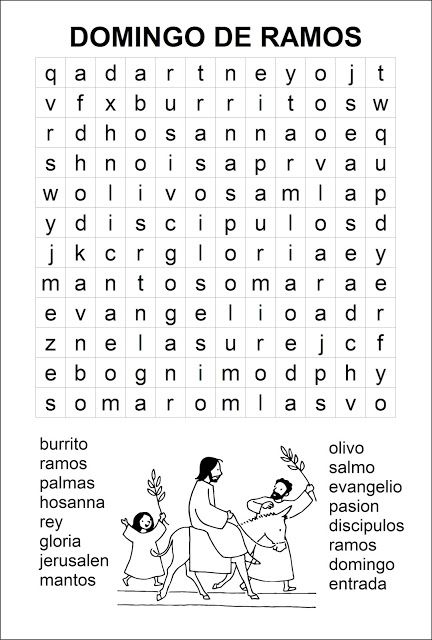 COPIAR ESTE ENLACE PARA VER PELICULA, HISTORIA DE SEMANA SANTA.https://www.youtube.com/watch?v=B-GlcC2-GfoPINTURA. LA ÚLTIMA CENA (Leonardo da Vinci).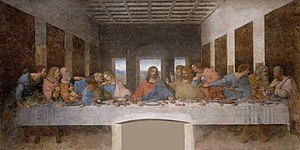 Observa el cuadro:-Quién aparece en el centro de la imagen?.-¿Cuántos personajes hay a cada lado del personaje central?.¿Quienes son?.-¿Qué crees que estan haciendo?.-¿Qué hay encima de la mesa?.-¿Qué colores aparecen?.-¿Qué es lo que más te gusta?.